Gus Class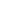 SummaryVersatile software engineer with full stack experience: front-end, back-end, mobile, and embedded..Specialization in Games, Social Networks, and Identity developer platforms.Deep experience in developer programs, information architecture for developers, and API design.Work ExperienceCompany name omitted for work done under NDAJune 2012 - Feb 2022			Software / Embedded LeadWrote software for ASIC design, refactoring, and automation (Verilog and Liberty).Coordinated engineering efforts across a team of embedded, FPGA, and software engineers.Designed Cloud architecture for data center orchestration and big-data propagation of edge data.Participated in ASIC and PCB bring-up process and created C++/Python embedded-to-network layer.GoogleJune 2012 - Feb 2022			Developer Advocate / Developer Programs Engineer Led developer programs ENG efforts in Play Games Services, Google+, Hangouts, and Android Pay.Influenced API design across developer products through API review, coding samples, and demos.Programmed the first (launching) version of the Cloud SDK installer for Windows in NSIS.Programmed and maintained API quickstarts in C#/.NET/Unity, Ruby, Python, JavaScript, and Java.Created sample apps showcasing sign-in integration across mobile and the web.Supported Google APIs in developer communities such as Stack Overflow, GitHub, and Google+.Delivered technical presentations at local developer groups, startup field trips, and Google I/O.Created software/hardware prototypes for Google’s IoT platform in C/C++.Ran bootcamps around the world to drive Google Sign-in adoption.Created the Cloud SDK installer for Windows.Microsoft Corporation August 2005 to May 2012 			Microsoft Developer ProgramsProgrammed two key game samples and co-authored stocks sample for Windows 8.Created, hosted, and managed the creation of videos reaching >250k views on Channel 9.Grew developer content social channels from scratch to over 11,000 followers and 10,000 likes.Managed complex 6+ month projects coordinating content, marketing, engineering, and production.Personal blog in the 96th percentile of MSDN blogs with some posts reaching >100k views.Programmed a software prototype in WPF used in a patent application.Evangelized developer features at Educause, TechEd, PDC, and Dell engagements.Owned Windows Media DRM developer content for devices (Xbox), networked clients, and servers.Created a multitouch game with Direct3D to demonstrate the touch-centric features of Windows 7.Delivered over 2000 reference documentation pages, 100+ C, C++, and C# SDK code examples, and 10+ end-to-end samples reaching over 3MM page views and 280k downloads worldwide.Spam Arrest LLC 2003 to 2005				Software EngineerDeveloped and scaled an anti-spam and web mail service through multiple releases using Java, MySQL, Memcached, and Resin in a live Linux environment.Created JNI modules in C and C++ to connect native external libraries to our email infrastructure.Selected Accomplishments and Publications:Google patent puzzle, JavaScript readability, and Vice-President awarded spot bonus recipientMicrosoft gold star & patent cube recipientGoing Places:  Enhancing Windows Applications for Mobile Users / Ink-enabled Apps for Tablet PC
  MSDN Magazine, December 2009,  MSDN Magazine, October 2008Education  University of Washington, Aug. 2008, Masters in Business Administration  University of Washington, Aug. 2003, BS in Computing and Software Systems